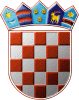               REPUBLIKA HRVATSKAKRAPINSKO – ZAGORSKA ŽUPANIJA                    GRAD ZLATAR                GRADONAČELNIKKLASA: 350-01/22-01/06URBROJ:2140-07-02-23-4Zlatar, 05.05.2023.                                                                                                 GRAD ZLATAR                                                                                              GRADSKO VIJEĆEPREDMET: Odluka o izradi V. izmjene i dopune Prostornog plana uređenja Grada Zlatara – prijedlog za donošenjeTemeljem članka 28. Poslovnika Gradskog vijeća Grada Zlatara („Službeni glasnik Krapinsko-zagorske županije“ br. 27/13, 17A/21, 54A/21), dostavlja se na raspravu i usvajanje prijedlog Odluke o izradi V. izmjene i dopune Prostornog plana uređenja Grada Zlatara.Osnova za donošenje Odluke o izradi V. izmjene i dopune Prostornog plana uređenja Grada Zlatara je članak 86. Zakona o prostornom uređenju (”Narodne novine” br. 153/2013, 65/17, 114/18, 39/19, 98/19), kojim je utvrđeno da izrada prostornog plana započinje na temelju odluke predstavničkog tijela jedinice lokalne samouprave te članak 27. Statuta Grada Zlatara („Službeni glasnik Krapinsko-zagorske županije“ br. 36A/13, 9/18, 9/20, 17A/21) kojim je propisano da Gradsko vijeće donosi odluke i druge opće akte kojima uređuje pitanja iz samoupravnog djelokruga Grada Zlatara.Razlozi za pokretanje izrade Izmjena i dopuna PPUGZ-a su:izmjena tekstualnog i grafičkog dijela PPUGZ-a temeljem razmatranja prijedloga i inicijativa pravnih i fizičkih osoba za izmjenu plana sukladno čl. 85. Zakona,preispitivanje i revidiranje građevinskog područja naselja prema zahtjevima građana, a u skladu s prostornim i zakonskim mogućnostima.  unaprjeđenje zelene infrastrukture i kružnog upravljanja prostorom i zgradama s ciljem prilagodbe i ublažavanja klimatskih promjena. Nastavno na prije navedeno predlaže se Gradskom vijeću donošenje akta u prilogu.GRADONAČELNICAJasenka Auguštan-Pentek, bacc. oec.Prilog: 1. Prijedlog Odluke o izradi V. izmjene i dopune Prostornog plana uređenja Grada Zlatara